Litér Község ÖnkormányzataPénzügyi Gazdasági és Településfejlesztési BizottságE l n ö k é t ő l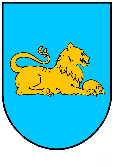                                                                          M E G H Í V Ó Tájékoztatom, hogy a Pénzügyi Gazdasági és Településfejlesztési Bizottság 2022. április 27-én (szerda) 17.00 órakor nyilvános bizottsági ülést tart, melyre tisztelettel meghívom.Ülés helye: Litér Községháza tanácsterme (8196 Litér, Álmos u. 37.) Napirendi javaslat: 1.) Önkormányzat által értékesített 3 db építési telek ügyeElőadó: Varga Mihály polgármester2.) Közérdekű célból településfejlesztési elképzelés megvitatása Előadó: Varga Mihály polgármester3.) Litér 010 hrsz-ú ingatlan önkormányzati tulajdonba vételeElőadó: Varga Mihály polgármester4.) Litéri Termelői Piac fejlesztéseElőadó: Varga Mihály polgármester5.) Új várótermi padok beszerzése a háziorvosi váróterembeElőadó: Varga Mihály polgármester6.) Időközi választás kiadásai fedezetének biztosításaElőadó: Bencze Éva jegyző7.) Jelentés a két ülés között hozott lejárt határidejű határozatok végrehajtásáról és a két ülés között megtett intézkedésekről Előadó: Varga Mihály polgármester8.) Balatonalmádi Szociális Társulás által biztosított személyes gondoskodást nyújtó ellátásokról szóló rendelet elfogadásaElőadó: Varga Mihály polgármesterKérem a Tisztelt Képviselőket, Bizottsági tagokat amennyiben az ülésen nem tudnak részt venni, úgy távolmaradásukat előzetesen jelezzék a Litéri Közös Önkormányzati Hivatal Titkárságán. Telefon: 06 88 598-016 A meghívó és a nyilvános napirendi pontok előterjesztései megtalálhatók a www.liter.hu portálon!Litér, 2022. április 21.			                      			              Lukáts Gábor s.k.                                                     Pénzügyi Gazdasági és Településfejlesztési          Bizottság Elnöke